23.04.2020г.     11 класс    Тема. Решения задач на повторение. (Вписанные и описанные четырёхугольники)1.Прочитать  на повторение  п 88,89(стр.190,192 ) 2. Решить задачи на повторение (переслать фото )задачи взяты из ЕГЭ1  Задание 6 № 27936Боковые стороны трапеции, описанной около окружности, равны 3 и 5. Найдите среднюю линию трапеции.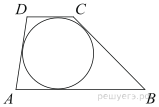  2) Задание 6 № 27938Периметр прямоугольной трапеции, описанной около окружности, равен 22, ее большая боковая сторона равна 7. Найдите радиус окружности.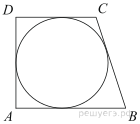  3) Задание 6 № 27939В четырехугольник ABCD вписана окружность, AB = 10, CD = 16. Найдите периметр четырехугольника ABCD.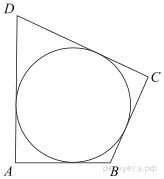  4) Задание 6 № 27952Найдите радиус  окружности, вписанной в четырехугольник  Считайте, что стороны квадратных клеток равны 1. В ответе укажите 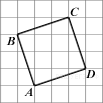 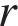 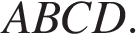 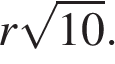  5)Задание 6 № 27871Угол A четырехугольника ABCD, вписанного в окружность, равен 58°. Найдите угол C этого четырехугольника. Ответ дайте в градусах.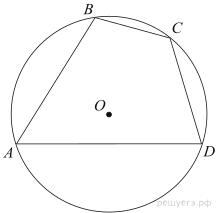  6)Задание 6 № 27875Четырехугольник ABCD вписан в окружность. Угол ABD равен 75°, угол CAD равен 35°. Найдите угол ABC. Ответ дайте в градусах.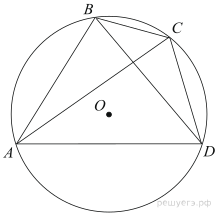  7)Задание 6 № 27924Около трапеции описана окружность. Периметр трапеции равен 22, средняя линия равна 5. Найдите боковую сторону трапеции.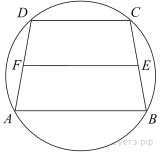 